   KOMENDANT GŁÓWNY POLICJI           	                           Warszawa, 22 grudnia 2023 rokuFunkcjonariusze i Pracownicy Polskiej Policji, Szanowni Policyjni Emeryci,Przedstawiciele Związków Zawodowych, Stowarzyszeń i FundacjiBoże Narodzenie to przepełniony ciepłem domowego ogniska czas wyjątkowej życzliwości i bliskości, a zarazem jedne z najpiękniejszych świąt w polskiej tradycji.  
Podczas wyczekiwanej chwili odpoczynku, mamy okazję do refleksji, rozważań i  podsumowań minionego roku, jak również do czynienia postanowień i planów na przyszłość. Z tej wyjątkowej okazji pragnę złożyć Państwu najlepsze życzenia dobrego zdrowia 
i wszelkiej pomyślności. Niech zbliżające się święta dla wszystkich będą radosne, 
a przy żadnym bożonarodzeniowym stole niech nie zabraknie serdeczności i zrozumienia. Zapomnijcie choć na chwilę o codziennych troskach, ciesząc się każdym niepowtarzalnym momentem. Policjantom, którzy podczas świąt będą pełnić służbę, życzę aby była ona spokojna, 
i teraz i zawsze wracajcie bezpiecznie do swoich bliskich. Nowy Rok niech zaś przyniesie szczęście, satysfakcję i spełnienie. Oby ta wyjątkowa, świąteczna atmosfera trwała jak najdłużej, również wtedy, kiedy już wrócimy do służby, 
pracy i zwykłych, codziennych obowiązków. Bądźcie dumni, że wypełniając swoją misję zapewniacie bezpieczeństwo całemu społeczeństwu. Miejcie w sobie siłę i odwagę, 
by podejmować trudne wyzwania, wspólnie troszcząc się o dobro obywateli. insp. Marek BOROŃ            p.o. Komendanta Głównego Policji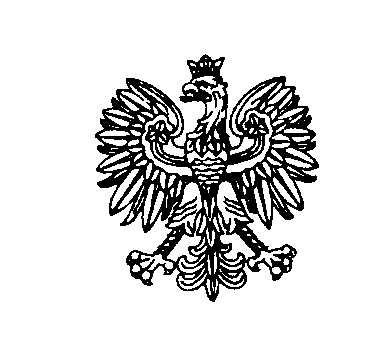 